Supporting information for:Physical-chemical properties of biogenic selenium nanostructures produced by Stenotrophomonas maltophilia SeITE02 and Ochrobactrum sp. MPV1Elena Piacenza1,2,*, Alessandro Presentato1,*,†, Emmanuele Ambrosi3, Adolfo Speghini4, Raymond J. Turner2, Giovanni Vallini1,† and Silvia Lampis11Environmental Microbiology and Microbial Biotechnology Laboratory, Department of Biotechnology, University of Verona, Verona, Italy2Department of Biological Sciences, University of Calgary, Calgary, AB, Canada3Department of Molecular Sciences and Nanosystems, Ca’Foscari University, Venezia, Italy4Nanomaterials Research Group, Department of Biotechnology, University of Verona and INSTM, RU Verona, Verona, Italy*These authors contributed equally to the work.†Corresponding author: giovanni.vallini@univr.it; alessandro.presentato@univr.it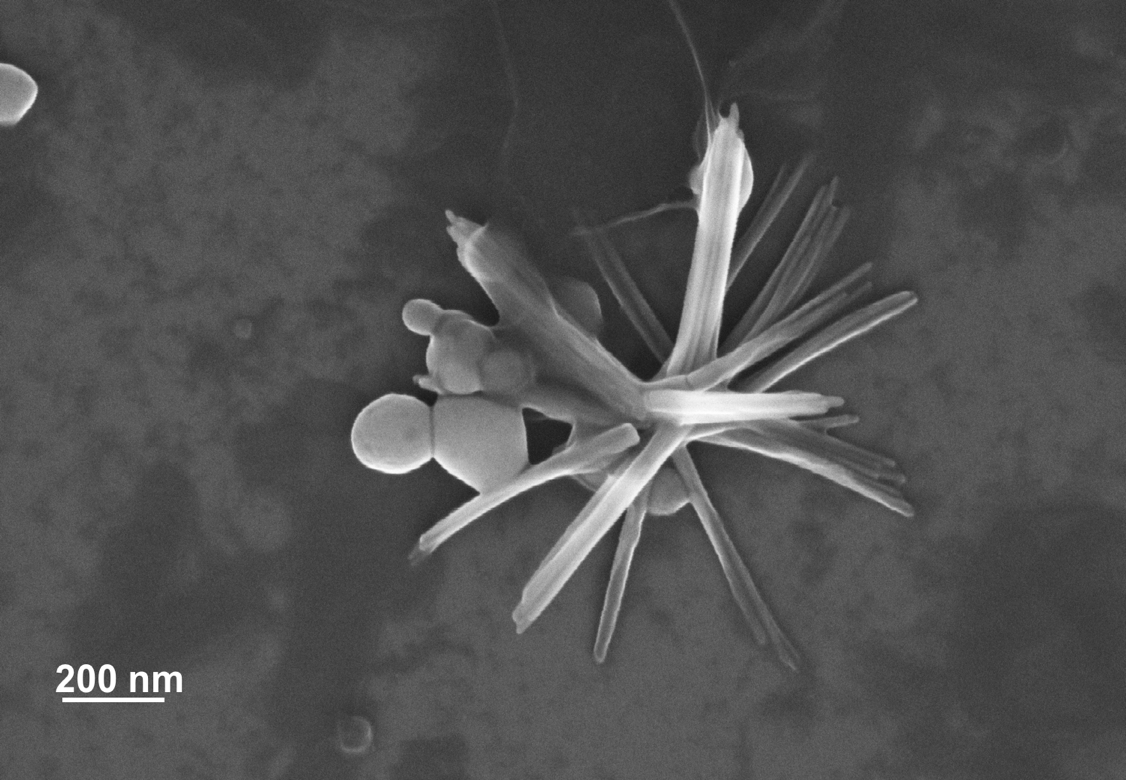 Figure S1: Scanning electron micrograph of SeNSMPV1-G_e showing SeNPs and SeNRs.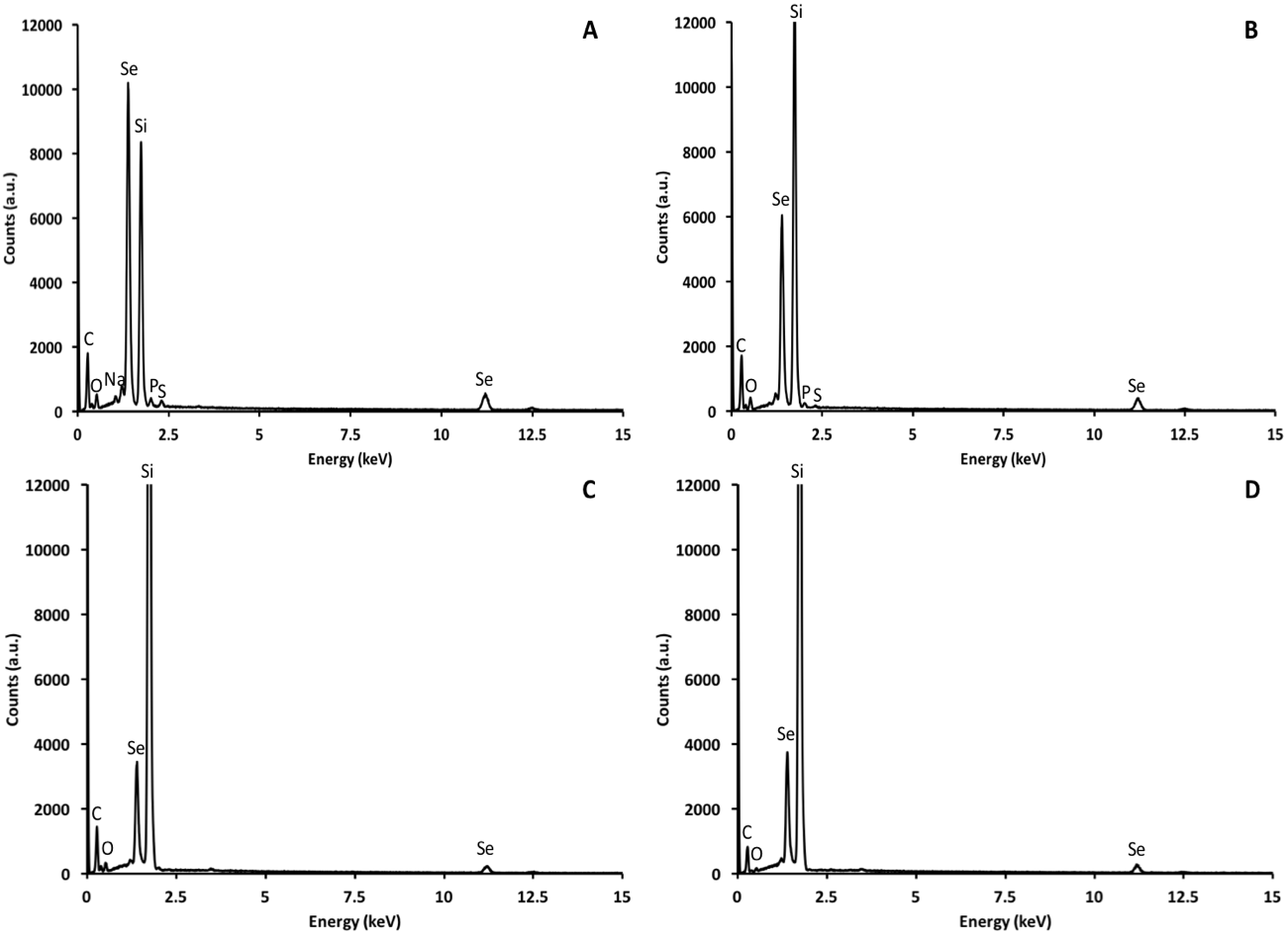 Figure S2: EDX spectra of SeNPsSeITE02-G_e (a), SeNPsSeITE02-P_e (b), SeNSMPV1-G_e (c), and SeNSMPV1-P_e (d).Table S1: growth conditions adopted to culture the environmental bacterial isolates to generate SeNS extracts and their acronym.a Defined Medium (Frassinetti et al., 1998)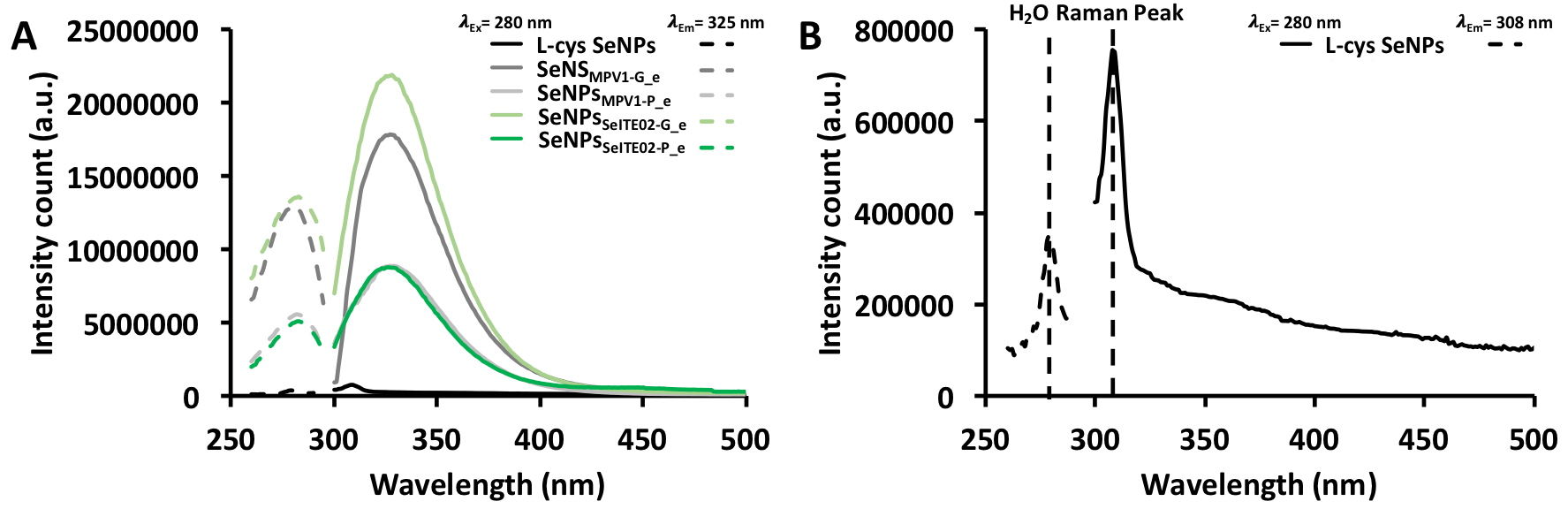 Figure S3: Fluorescence emission and excitation spectra of unlabeled biogenic SeNS extracts and chemically synthesized L-cys SeNPs (a), while, for clarity, in (b) is represented resolution of L-cys SeNPs spectra. The dashed black line indicates the water Raman peak. 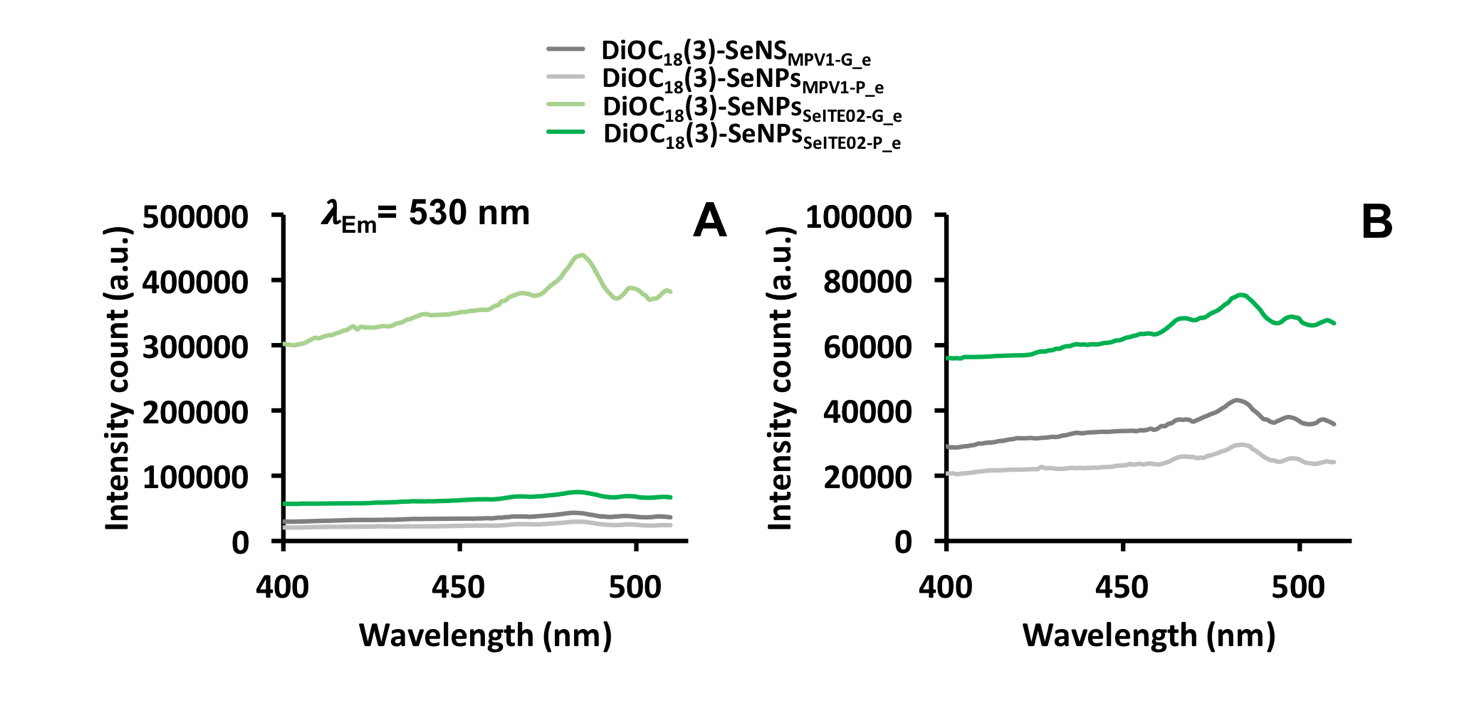 Figure S4: Fluorescence excitation spectra of the biogenic SeNS extracts labelled with the lipophilic tracer DiOC18(3) (a), while, for clarity, in (b) is represented a better resolution of those samples with low fluorescent signal. Table S2: SeNS photoluminescence’s dependency on the excitation wavelength. 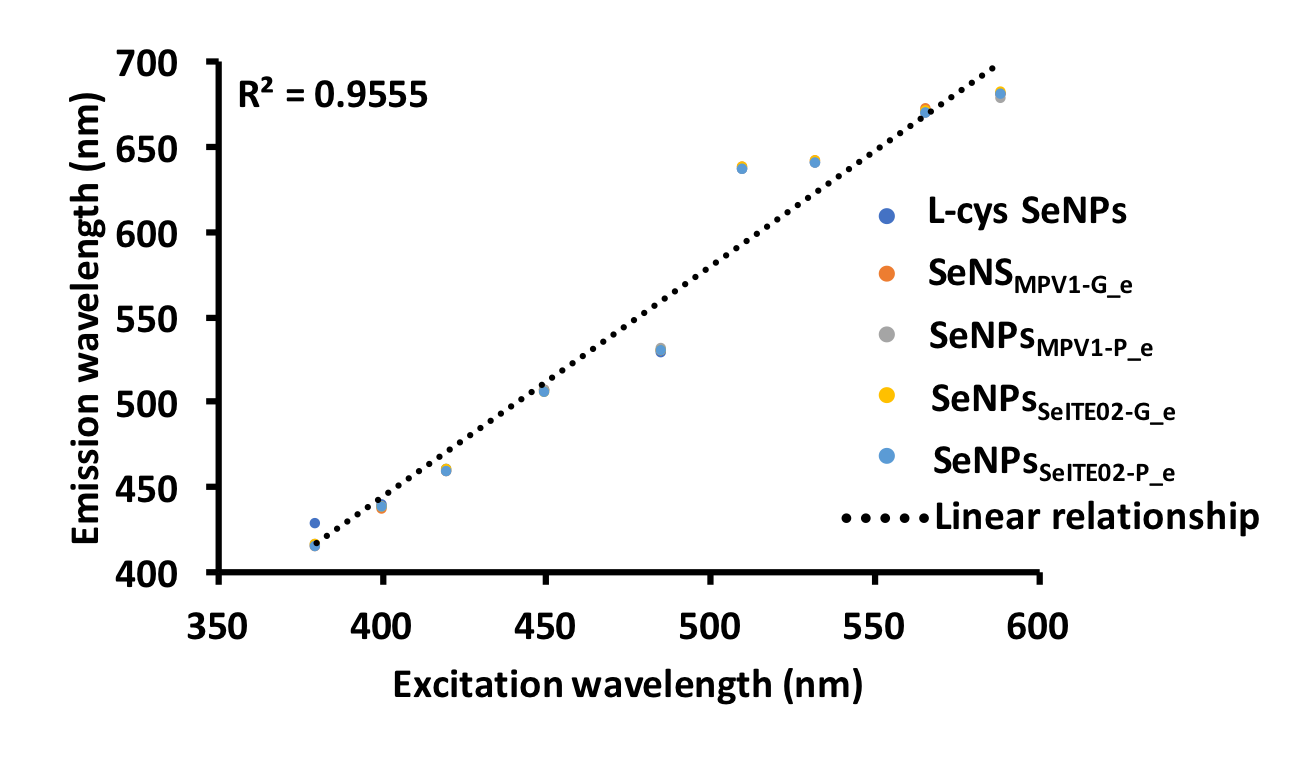 Figure S5: Linear relationship between the photoluminescence emission wavelength and the excitation wavelengths.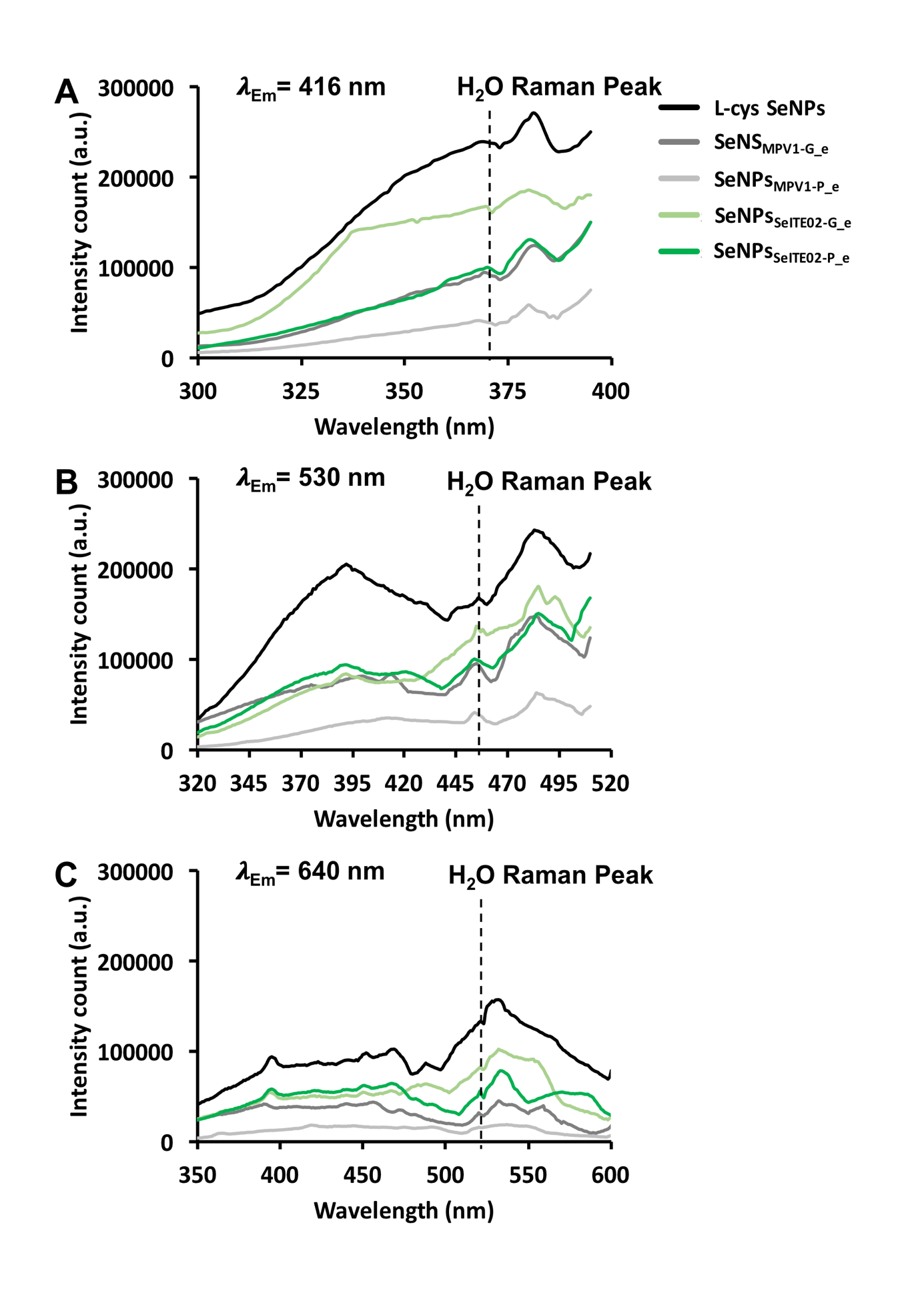 Figure S6: Photoluminescence excitation spectra of the unlabeled chemically and biogenically synthesized SeNS, setting the emission wavelength at 416 nm (a), 530 nm (b) and 640 nm (c). The dashed black line indicates the water Raman peak. Table S3: SeNS photoluminescence excitation dependency on the emission wavelength. 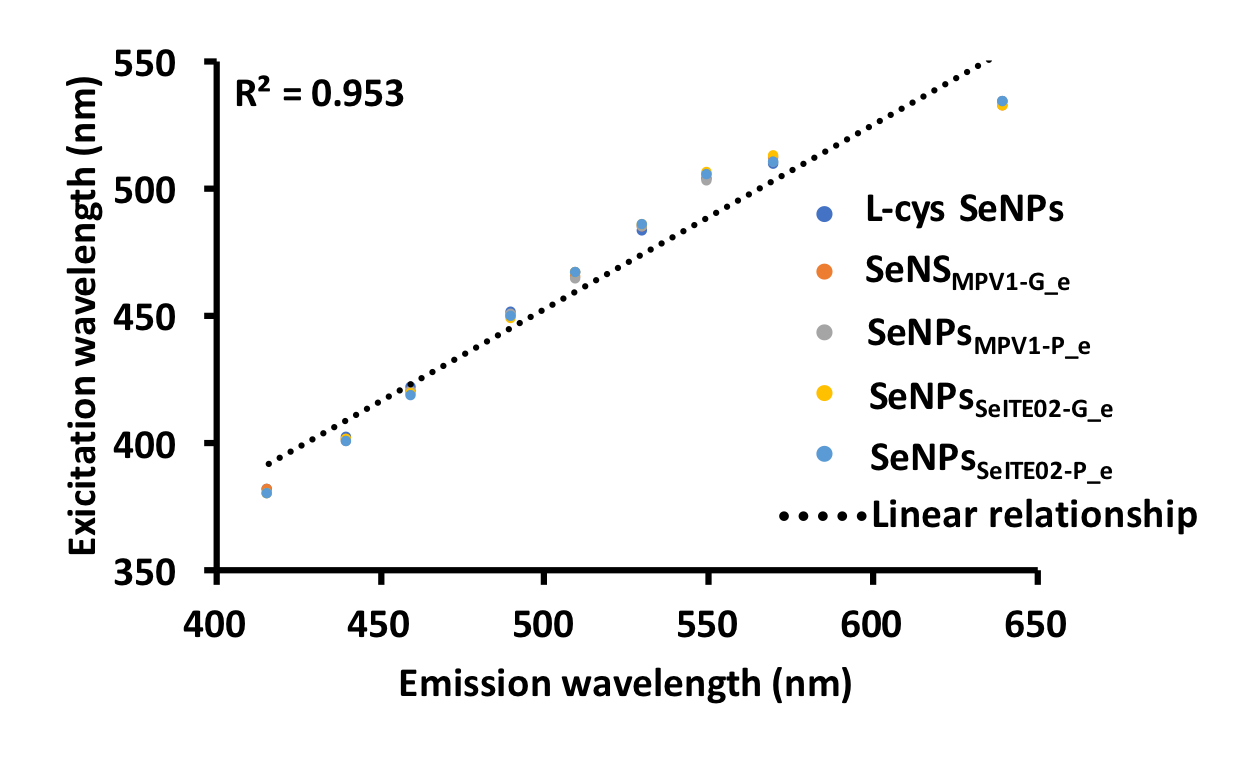 Figure S7: Linear relationship between the photoluminescence excitation wavelength and the emission wavelengths.Bacterial strainGrowth conditions of productionAcronym of SeNS extractsStenotrophomonas maltophilia SeITE02DM a medium amended with glucose (0.5% v/v) and SeO32- (0.5 mM)SeNPsSeITE02-G_eStenotrophomonas maltophilia SeITE02DM a medium amended with pyruvate (0.5% v/v) and SeO32- (0.5 mM)SeNPsSeITE02-P_eOchrobactrum sp. MPV1DM a medium amended with glucose (0.5% v/v) and SeO32- (0.5 mM)SeNSMPV1-G_eOchrobactrum sp. MPV1DM a medium amended with pyruvate (0.5% v/v) and SeO32- (0.5 mM)SeNPsMPV1-P_eEmission wavelength (nm)Emission wavelength (nm)Emission wavelength (nm)Emission wavelength (nm)Emission wavelength (nm)Emission wavelength (nm)exc (nm)L-cys SeNPsSeNPsSeITE02-G_eSeNPsSeITE02-P_eSeNSMPV1-G_eSeNPsMPV1-P_e380428415416416415400439437438438438420460459459460459450507507506505505485529530531530530510636638636638637532640641640641640566670672669671670589680680678682681R20.960.960.960.960.96Excitation wavelength (nm)Excitation wavelength (nm)Excitation wavelength (nm)Excitation wavelength (nm)Excitation wavelength (nm)Excitation wavelength (nm)em (nm)L-cys SeNPsSeNPsSeITE02-G_eSeNPsSeITE02-P_eSeNSMPV1-G_eSeNPsMPV1-P_e416381380380381380440402401400401400460421419418420420490451448449449450510466466466465464530483485485484484550503506505505502570509512510511510640533532533532533R20.940.940.950.950.95